ГОАОУ «ЦОРиО»«С книгой по жизни»Шишкина                                        Маргарита Владимировна 
                                     учитель начальных классовКострюкова Мария Ивановнабиблиотекарь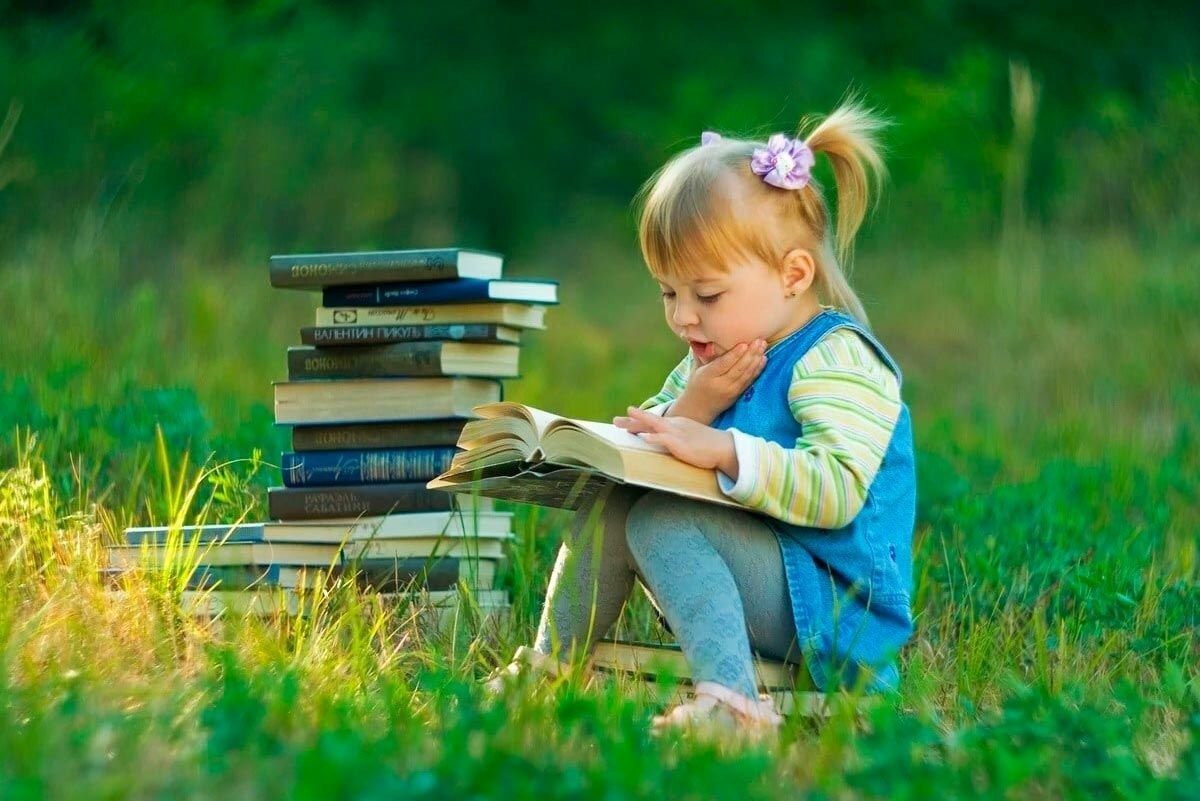 Липецк, 2021Цель  занятия: познакомить учеников со структурой книги, дать первые навыки самостоятельной работы с книгой. Форма проведения: беседа-просмотр мультимедийной презентации.Материалы и оборудование: книги для практических заданий, ПК, мультимедийный проектор.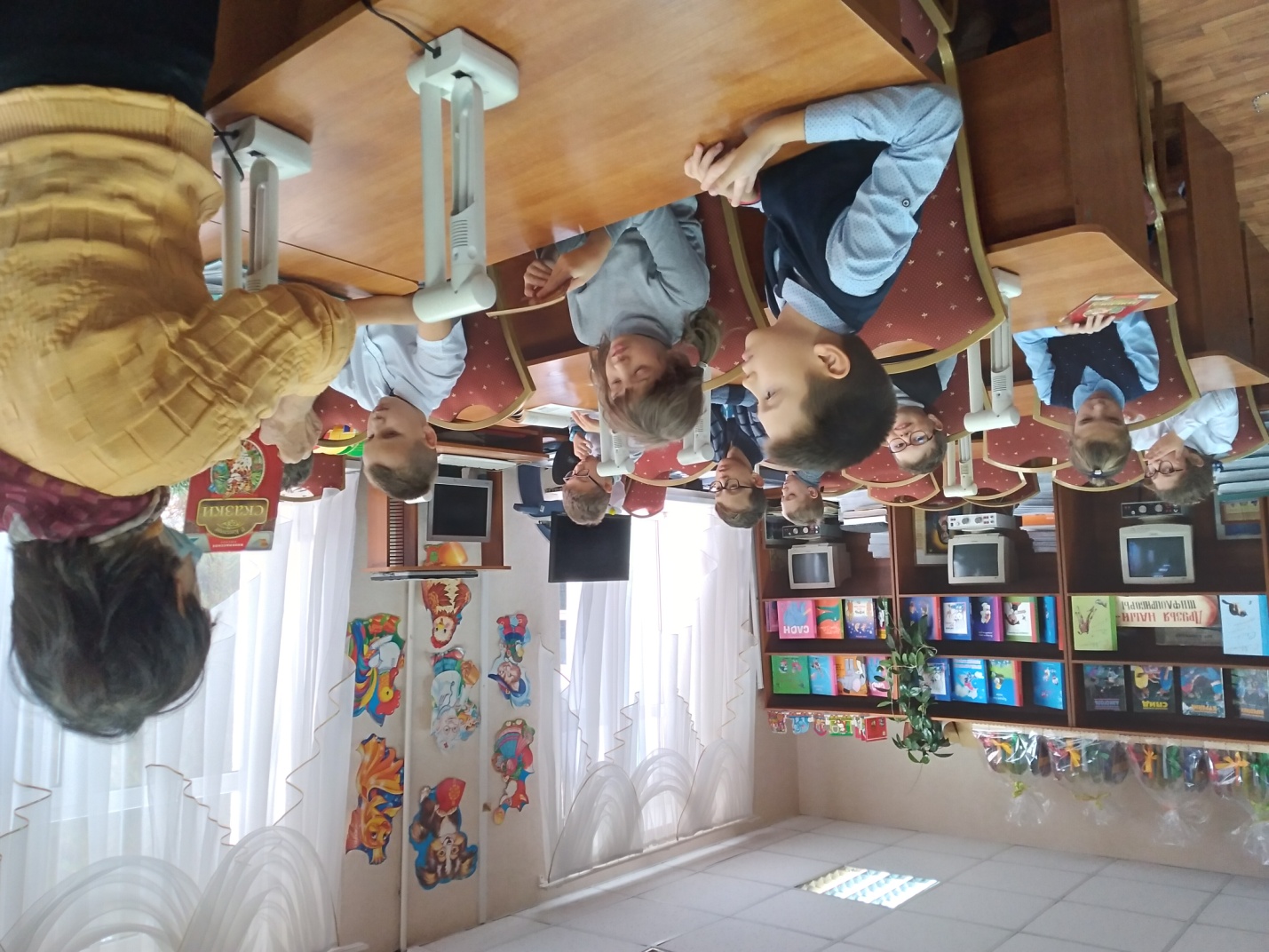 ХОД ЗАНЯТИЯВводная частьБиблиотекарь: Здравствуйте, ребята! Сегодня мы поговорим с вами о книге.Книги входят в нашу жизнь  с самого раннего детства и сопровождают нас всю жизнь.
Огромный мир, заманчивый и разнообразный, врывается к нам в комнату со страниц любимых книг. 
Как много в нашей библиотеке  хороших, интересных, умных книг. Кажется, ни одна не похожа на другую. Ребята часто долго выбирают книгу в библиотеке. Некоторые смотрят на обложку, думая, что если она красивая, то, наверное, и книга интересная. Другие ищут книгу с интересными иллюстрациями или крупными буквами. И лишь немногие знают все элементы книги, которые помогают при ее выборе. Каждая книга очень много рассказывает о себе. Надо только знать нашего друга – книгу. И вот сегодня мы познакомимся с книгой  поближе, узнаем, как построена книга, из каких элементов  она состоит.Основная частьУчитель:– Давайте вспомним, что мы уже знаем о книге. Возьмите, пожалуйста, каждый свою книгу и внимательно посмотрите. Из чего же она состоит? (Обложка, иллюстрации, фамилия и имя автора, заглавие книги, страницы) Учитель: А с чего начинается любая книга? (С обложки)Библиотекарь: Правильно, книга начинается с ОБЛОЖКИ. ОБЛОЖКА – бумажное покрытие книги, обычно содержит  сведения об издании (автор, название), а также является элементом внешнего оформления. Обложка знакомит читателя с книгой. Она как вход в книгу, и чтобы вам хотелось открыть книгу, обложки делают яркими и интересными.
Обложка сберегает книгу, книга в обложке меньше мнется, дольше живет. Еще лучше сберегают книги твердые, картонные переплеты.Впервые книги в твёрдых бумажных переплётах появились в России в середине 18 века. Многие книги одеты в СУПЕРОБЛОЖКУ. Суперобложка – бумажная обложка, надеваемая на переплёт или основную обложку. Для повышения прочности часто покрывается лаком или синтетической плёнкой. Если книга в обложке, то суперобложка может быть приклеена к корешку, чтобы не соскальзывала. Используется как элемент внешнего оформления, предохраняет от повреждений и загрязнений переплёт. 
Итак, знакомство с книгой начинается с обложки, но обложка  дает не полные сведения о книге.
Давайте откроем книгу и первая страница книги – ТИТУЛЬНЫЙ ЛИСТ.С титульного листа мы начинаем изучать книгу. Он дает нам первое представление о книге.  
Титульный лист – начальная страница книги, на которой размещаются её основные выходные сведения.
На титульном листе сверху мы видим фамилию автора книги. Ниже, красивыми крупными буквами – название книги. Под названием мы видим фамилию художника, нарисовавшего картинки в нашей книге. Дети читают автора, название на своих книгахПерелиснув страничку, на обороте титульного листа, мы видим мелким шрифтом написанный текст. Это важная часть аппарата книги – аннотация.
Аннотация – это короткий рассказ о книге. Иногда это всего две-три фразы, но о самой главной теме произведения. Аннотации чаще всего печатаются на обороте титульного листа или в конце книги. (Показывают на примере).
Теперь нам понятно, что, прочитав аннотацию, мы сразу поймем, о чем написана книга. Это очень удобно. Запомните, перед тем, как взять книгу в библиотеке, прочтите аннотацию. Это поможет вам сделать правильный выбор.Автор обычно хочет сказать несколько слов тому, кто взял в руки его книгу. И он делает это в ПРЕДИСЛОВИИ. В древности всякий рассказ, историю называли «словом». Это значение сохранилось и до наших дней в слове «ПредиСЛОВИЕ», то есть то, что перед «словом» (т.е. перед текстом).
Предисловие  расскажет вам об авторе, его жизни и творчестве, о книге, об истории ее создания, о героях книги, их дальнейшей судьбе и о многом другом. Написать предисловие может сам автор. А может быть написано и другим человеком, который делится с читателем своими впечатлениями о книге и ее авторе. 
Итак, если не очень понятно название книги – смотрите предисловие.При знакомстве с книгой мы приступаем к следующему элементу – тексту. Тест – это и есть сказки, рассказы, стихи. Рассмотрим его внимательно. Часто вы выбираете книги с картинками. Это не случайно. Ребята, а для чего нам нужны ИЛЛЮСТРАЦИИ?Ответы детей.– Правильно. Картинки, а точнее иллюстрации, дополняют текст, помогают лучше его понять. Иногда писатели сами иллюстрируют свои произведения. Некоторые книги имеют ПОСЛЕСЛОВИЕ, в котором автор или создатель книг обращаются к читателю, дают советы.– А теперь мы подошли к еще одному секрету книги – это СПРАВОЧНЫЙ АППАРАТ КНИГИ. Некоторые из вас, ребята любят читать детскую научно-познавательную литературу, которая есть у нас в библиотеке. И в каждой такой книге есть свой справочный аппарат. Он может состоять из:– указателя имён, который  имеет ссылки на страницы, где упоминается то или иное имя;
– предметного указателя, который дает краткое словесное обозначение предмета и указывает нужную страницу;
– словаря терминов, объясняющего нам непонятные слова, термины; 
– словаря географических названий, имеющего ссылки на страницы, где упоминается то или иное географическое название.И завершая наше путешествие, рассмотрим последний раздел – это СОДЕРЖАНИЕ КНИГИ. Содержание книги в первую очередь помогает понять структуру книги, содержит темы книги, перечень названий глав или параграфов (в учебнике) с указанием страниц.Итог урока. Рефлексия.Учитель:- Вот мы и совершили наше путешествие по книге. Мы познакомились с элементами  книги, с их  помощью вы можете понять о чем книга, нужна ли она вам, будет ли вам интересно ее читать.
А теперь повторим, о каких элементах книги мы сегодня услышали? Давайте с вами поиграем. Сейчас мы с вами разгадаем кроссворд: 1. Бумажное покрытие книги (Обложка)
2. Перечень включенных в книгу произведений и других материалов с указанием страниц, на которых они расположены (Содержание)
3. Элемент книги, который расположен в начале и рассказывает о жизни и творчестве автора (Предисловие)
5. Изображение в книге, помогающее ярче представить тот или иной эпизод книги (Иллюстрация)Библиотекарь:  Ребята, наш урок подошел к концу.Хорошая книжка привыкла к прочтению,
И тот получает пятерку по чтению,
Кто с детства любитель большой почитать
И книжки, как старших, привык уважать!Библиотекарь раздает каждому ребенку памятки «Правила обращения с книгой».